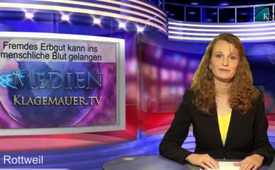 Fremdes Erbgut kann ins menschliche Blut gelangen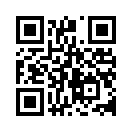 Die gängige Lehransicht staatlicher Stellen geht davon aus, dass das Erbgut pflanzlicher
und tierischer Lebensmittel durch den Verdauungsprozess...Die gängige Lehransicht
staatlicher Stellen geht davon
aus, dass das Erbgut pflanzlicher
und tierischer Lebensmittel
durch den Verdauungsprozess
gänzlich aufgelöst
wird. Dem entgegen wurden
nach neuesten Forschungsergebnissen
von Universitäten
in Ungarn, den USA und
Dänemark DNA-Abschnitte
von Nahrungsmitteln im Blut
nachgewiesen.
Ist es vor diesem Hintergrund
nicht grob fahrlässig, wenn
Zulassungsbehörden gentechnisch
veränderte Pflanzen legitimieren,
ohne deren Auswirkung
auf das Erbgut bei
Mensch und Tier in entsprechend
langen und vor allem
unabhängigen Studien abgeklärt
zu haben?von pg.Quellen:http://www.plosone.org/article/info%3Adoi/10.1371/journal.pone.0069805http://www.keine-gentechnik.de/news-gentechnik/news/de/28012.htmlDas könnte Sie auch interessieren:---Kla.TV – Die anderen Nachrichten ... frei – unabhängig – unzensiert ...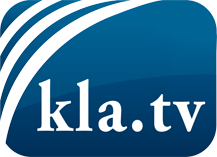 was die Medien nicht verschweigen sollten ...wenig Gehörtes vom Volk, für das Volk ...tägliche News ab 19:45 Uhr auf www.kla.tvDranbleiben lohnt sich!Kostenloses Abonnement mit wöchentlichen News per E-Mail erhalten Sie unter: www.kla.tv/aboSicherheitshinweis:Gegenstimmen werden leider immer weiter zensiert und unterdrückt. Solange wir nicht gemäß den Interessen und Ideologien der Systempresse berichten, müssen wir jederzeit damit rechnen, dass Vorwände gesucht werden, um Kla.TV zu sperren oder zu schaden.Vernetzen Sie sich darum heute noch internetunabhängig!
Klicken Sie hier: www.kla.tv/vernetzungLizenz:    Creative Commons-Lizenz mit Namensnennung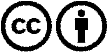 Verbreitung und Wiederaufbereitung ist mit Namensnennung erwünscht! Das Material darf jedoch nicht aus dem Kontext gerissen präsentiert werden. Mit öffentlichen Geldern (GEZ, Serafe, GIS, ...) finanzierte Institutionen ist die Verwendung ohne Rückfrage untersagt. Verstöße können strafrechtlich verfolgt werden.